Zalakaros Város Önkormányzata8749 Zalakaros Gyógyfürdő tér. 1.K é r e l e megyszeri támogatásra (18/2019 (VIII.31.)önkormányzati rendelet alapján)I. SZEMÉLYI ADATOK         öregségi, ill. rokkantsági nyugdíjban, valamint az időskorúak járadékában részesülő személyek támogatása jogcímen kívánom a támogatást igénybe venniNyugellátás havi összege: ……………………………… FtCsatolandó mellékletek:lakcímkártya másolataigazolás a 2019. évi folyósított nyugellátásról    tizenhat év alatti gyermekek, huszonöt évesnél fiatalabb, önálló keresettel nem rendelkező, nappali oktatás munkarendje szerint tanulmányokat folytató gyermekek támogatása jogcímen kívánom a támogatást igénybe venni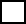    korhatárra való tekintet nélkül a tartósan beteg, az autista, illetve a testi, érzékszervi, értelmi vagy beszédfogyatékos gyermekek támogatása jogcímen kívánom a támogatást igénybe venniA gyermek(ek), aki(k)re tekintettel a támogatást kéri:Név			szül.hely és idő		anyja neve		iskola/évfolyam………………………………………………………………………………………………………..………………………………………………………………………………………………………..……………………………………………………………………………………………………………………………………………………………………………………………………………………Csatolandó mellékletek:a)	lakcímkártya másolatab)	iskolalátogatási vagy hallgatói jogviszony igazolásAlulírott kérem, hogy a fentiekben közölt adatok és a becsatolt nyilatkozatok alapján az egyszeri támogatásra való jogosultságomat szíveskedjenek megállapítani. Büntetőjogi felelősségem tudatában k i j e l e n t e m, hogy a kérelemben közölt adatok a valóságnak megfelelnek.  Hozzájárulok a kérelemben közölt adatoknak a szociális igazgatási eljárásban történő felhasználásához és kezeléséhez. ____________________, 20_____év _______________hó ______nap__________________________kérelmező aláírásaMegnevezésKérelmezőNeve (születési név is)Anyja neveSzületési hely, év, hó, napLakóhelyeTartózkodási helyeTAJ számaTelefonszáma (nem kötelező megadni)BankszámlaszámFolyószámla-vezető pénzintézet